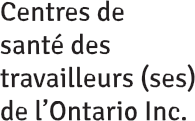 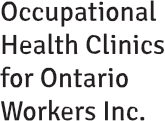 ADVOCATE REFERRAL FORMReferral Date: _________________________________Services not offered:Acute treatment or ongoing medical careNon-work-related health problemsFitness for work or modified work determinationsMusculoskeletal problems from more than 10 years ago; Pre-1990, FEL or NEL level of disability appeals or re-assessmentsWSIB case managementDisability Claims (i.e. CPP, STD, LTD, EI, ODSP)For OHCOW Inc. to be efficient in assisting you and your client, the following client information must be provided as well as their full WSIB and/or medical file. If possible, a photo of the worksite/tools used/workstation would be helpful.CLIENT INFORMATIONMEDICAL DIAGNOSIS & WSIB CLAIMWhat is it that you want OHCOW to do for your client?________________________________________________________________________________________________________________________________________________________________________________________________________________________________________________________________________________________________________________________________________________________________________________________________________________Accident Employer: ________________________________________________________________Position: _________________________________________________________________________Please provide a brief history of the work accident or illness:________________________________________________________________________________________________________________________________________________________________________________________________________________________________________________________________________________________________________________________________________________________________________________________________________________OTHER/PREVIOUS WSIB CLAIMSPrioritizing Referrals:  Please be advised that all files are treated on a first-come-first serve basis.  However, the advocate must provide compelling reasons in writing for advancing the status of any one of their referrals. Please ensure all pages are complete.  If not, the referral will be returned to you. As well, please ensure that your client has completed the consent to discuss case and release the report.I request and authorize the Occupational Health Clinics for Ontario Workers Inc. (OHCOW) to discuss my case and release the clinical report to:Legal Name:           Last                            First                           MiddleLegal Name:           Last                            First                           MiddleLegal Name:           Last                            First                           MiddlePreferred Name:Complete Address (Street Name and Number, City/Town, Province, Postal Code):Complete Address (Street Name and Number, City/Town, Province, Postal Code):Complete Address (Street Name and Number, City/Town, Province, Postal Code):Complete Address (Street Name and Number, City/Town, Province, Postal Code):Home Tel:Alternate Tel:Alternate Tel:Email:Date of Birth:          mm/dd/yyyyDate of Birth:          mm/dd/yyyyDate of Death:          mm/dd/yyyyDate of Death:          mm/dd/yyyyName of Executor(ix): To be filled in only if worker is deceased (copy of first & last page of Will needed):Name of Executor(ix): To be filled in only if worker is deceased (copy of first & last page of Will needed):Name of Executor(ix): To be filled in only if worker is deceased (copy of first & last page of Will needed):Name of Executor(ix): To be filled in only if worker is deceased (copy of first & last page of Will needed):Referred by:Referred by:Agency:Agency:Telephone:Fax:Fax:Email:What is the confirmed diagnosis relating to this referral?What is the confirmed diagnosis relating to this referral?What is the confirmed diagnosis relating to this referral?What is the confirmed diagnosis relating to this referral?WSIB Claim NumberNature of injury/illnessDate of ClaimClaim Status  Accepted  Denied  UnknownIs the worker currently receiving money from the WSIB for this issue? Yes NoWas the claim denied on a technicality? Yes NoIs the worker currently working? Yes NoClaim NumberNature of injury/illnessClaim StatusReferrer Name/Agency:Referrer Name/Agency:Complete Address:Complete Address:Client Signature:Date Signed:Witness Signature:Print Witness Name: